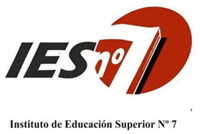 INSTITUTO DE EDUCACIÓN SUPERIOR SUPERIOR N° 7CARRERA: Profesorado de Educación Superior en Ciencias de la Educación.(Plan de estudio: Nº 260/03. Modificación RN 2025/10)AÑO LECTIVO: 2.023ASIGNATURA: Metodología de la Investigación Educativa.FORMATO: SeminarioRÉGIMEN DE CURSADO: Presencial o semi-presencial. (Art.41RAM)VIGENCIA DE REGULARIDAD DEL ESPACIO: La regularidad tendrá validez de un año a partir del primer turno de examen siguiente al de la cursada, comprendiendo los llamados de noviembre/diciembre del año de la cursada y los de febrero/ marzo, julio y noviembre/diciembre del año posterior.RÉGIMEN DE CORRELATIVIDAD: para rendir este espacio, se deberá tener regularizada Metodología de la Investigación Social y Psicología Institucional de tercer año.CARGA HORARIA SEMANAL: 4 hs CURSO: 4TO AñoPROFESORA: Andrea Irusta (docente interina).FUNDAMENTACIÓN:Marco epistemológico:Ante los cambios acelerados de conocimiento y la diversidad de paradigmas, se requiere de profesionales competentes que den respuesta a los problemas de una realidad compleja y dinámica; que adopten una actitud reflexiva y crítica con respecto a la realidad educativa y que posean idoneidad técnico-profesional para investigarla científicamente y transformarla creativamente. Marco curricular: La investigación científica, aplicada en el ámbito educativo, en el marco de las ciencias sociales, es la energía central del verdadero saber. La importancia de comunicar o enseñar adecuadamente este cuerpo de conocimientos, es un aspecto fundamental de la investigación, razón por la cual, los y las estudiantes deben considerar la actividad de investigar como inherente a la labor docente. Metodología de la investigación educativa, pertenece al campo de la formación orientada y presenta una carga horaria de 4 horas semanales frente al curso.Marco didáctico:Se pretende que este espacio curricular posea una doble vertiente: teórica y práctica, ambas actuando recíprocamente y que permita que el futuro docente mantenga un contacto directo con la realidad socio - educativa regional, a través de diferentes abordajes (observaciones participantes, entrevistas, encuestas, consultas bibliográficas, etc.) para conocerla reflexivamente, a partir de marcos teóricos adecuados.Por lo tanto, el objetivo de esta propuesta es no sólo la producción de conocimientos, sino también la mejora o perfeccionamiento de quienes participan en cada situación educativa, es decir la transformación de sus conocimientos, actitudes y formas de actuar.PROPÓSITOS:Propiciar una mirada problematizadora de la realidad educativa a fin de desnaturalizar supuestos arraigados en las prácticas educativas.Ofrecer un espacio de reflexión y trabajo colectivo sobre el proceso de producción de las investigaciones de los estudiantes.Favorecer la reflexión en el campo educativo analizando el proceso de investigación en sus aspectos socio-históricos; teórico – metodológicos y epistemológicos, identificando las múltiples interrelaciones entre los niveles teóricos y empíricos. Orientar el trabajo de los estudiantes en las diferencias instancias del proceso de elaboración de la investigación. OBJETIVOS:Conocer distintos puntos de vista sobre la naturaleza de la investigación.Diferenciar enfoques metodológicos aplicados a la educación por los investigadores.Intentar brindar respuestas a la necesidad de conocer y transformar una parcela de la realidad educativa.Formular juicios de valor sobre el modo de abordaje de la temática seleccionada para el trabajo investigativo del cursado anual.Facilitar herramientas a los alumnos para logra el análisis de la teoría y praxis a fin de construir nuevos conocimientos.CONTENIDOS:UNIDAD I:La investigación Educativa: Concepto. Contexto de aparición. El proceso de investigación educativa.Rigor metodológico: paradigma cuantitativo frente al cualitativo. Instrumentos y técnicas de recolección y análisis de datos. El proceso de investigación: revisión documental, definición del problema, finalidades y objetivos.Formulación de hipótesis y preguntas de investigación.Selección de muestra.UNIDAD II:La investigación acción: innovaciones en la enseñanza.La investigación en torno a las prácticas de la enseñanza: los obstáculos epistemológicos para la comprensión disciplinar, los cambios en las prácticas, las buenas prácticas. UNIDAD III:Recolección de la información empírica: aplicación de instrumentos, recolección de informaciones, preparación de informes de avance.TRABAJO DE INVESTIGACIÓN PARA REGULARIZAR LA MATERIAElaboración de una investigación basada en el diseño de investigación realizado el año anterior en la misma materia.  Modalidad: individual y/o grupal. PROPUESTA METODOLÓGICA:Plataforma Educativa (Aula Virtual y los recursos que permite la misma)Grupos de whats app.Producciones con diversos recursos digitales: (documentos, videos, portales en la web, blogs, presentaciones audiovisuales, entre otros.Diálogo e intercambio de ideas a fin de desnaturalizar el sentido común mediante la reflexión de materiales teóricos y experiencias formativas.Trabajo grupal e individual que conduzca al análisis de la situación investigativa en educación.ALFABETIZACIÓN ACADÉMICA:Las clases presenciales cuentan con la presentación de los temas a trabajar, por parte de la docente, articulando la bibliografía obligatoria, a través del desarrollo de la clase y la propuesta de actividades. Ello, requerirá de una lectura semanal y el análisis del contenido por parte de los estudiantes, así como de la posible realización de las actividades y las consultas pertinentes y necesarias. Durante el segundo cuatrimestre, los estudiantes elaborarán el diseño de un proyecto de investigación educativa, demostrando en el desarrollo del mismo, interés en su producción, honestidad, coherencia y cohesión textual.ESTRATEGIAS DE ACOMPAÑAMIENTO:Diálogo constante con los estudiantes.Registro de dificultades y superación de las mismas.Aporte de técnicas de estudio.Facilitar materiales mediante soportes digitales.CRONOGRAMA y CIERRE DEL AÑO ESCOLAR: MONITOREO DEL TRABAJO (TENTATIVO): Problema. Objetivos. Fundamentación. Marco Teórico: 5 de julio.Instrumentos de recolección de datos. Recopilación y análisis de los mismos: SeptiembreDesarrollo y Conclusión: Octubre.Entrega final:  Octubre.	Defensa en coloquio: desde el 30 de octubre al 11 de noviembre.Pautas Formales de presentación:Carátula: Título de la materia, carrera, título del proyecto, alumno, sede, cohorte, fecha de entrega.Formato WordFuente: Time New Roman o Arial 12Interlineado: 1.5Márgenes: estándar Páginas numeradas al pieNormas de cita APACIERRE DE CICLO LECTIVO: quienes no pudieran presentar su defensa en la instancia de coloquio, lo realizan en los llamados correspondientes según reglamento vigente (CONSIDERAR REQUISITOS DE APROBACIÓN)EVALUACIÓN:El presente espacio se presenta en la modalidad “SEMINARIO”, según el Art. 41 del RAM, podrá ser cursado en categoría de estudiantes regulares, ya sea con modalidad presencial o semi-presencial.Requisitos de aprobación: La nota será de 6 (seis) o más, sin centésimos.El 75% de la asistencia a clases en cada cuatrimestre (presencial)El 40% de la asistencia a clases en cada cuatrimestre (semi-presencial) La regularidad tendrá validez de un año a partir del primer turno de examen siguiente al de la cursada, comprendiendo los llamados de noviembre/diciembre del año de la cursada y los de febrero/ marzo, julio y noviembre/diciembre del año posterior.La evaluación se realizará durante todo el proceso, en situaciones áulicas y extra-áulicas por los docentes a cargo de la cátedra.Será continua, con criterios compartidos, retroalimentación constante y brindando oportunidades para la reflexión.CRITERIOS DE EVALUACIÓN:Comprensión de los contenidos.Posibilidad de conceptualizar y establecer relaciones.Compromiso y responsabilidad en las tareas asignadas.Producción escrita que refleje calidad académica y discursiva.Contextualización de los contenidos teóricos en la práctica educativa.Argumentación clara y precisa sobre las posiciones que se asumen en la defensa de los trabajos prácticos.Actitud crítica y reflexiva ante la realidad a observar.Autonomía en los planteos.INSTRUMENTOS DE EVALUACIÓN:Registros narrativos. Listas de control. Observación directa. BIBLIOGRAFÍA OBLIGATORIA DEL ESTUDIANTE:Abero, L y otros. (2015) Investigación Educativa. Abriendo puertas al conocimiento. CLACSO.Bolivar, A. (2002) El proceso de investigación en ciencias sociales y educación. Congreso Internacional de Educación -San juan. Cruz Cedillo, A. (2014) Importancia de la investigación educativa. Artículo sobre educación. Escuela preparatoria oficial n° 55.Navarro Asencio, E. (2017) Fundamentos de la Investigación y la innovación educativa. UNIR.Rodriguez Gómez, D. y otros (2009) Metodología de la investigación. UOC.Tomé Fernandez, M. y otros (2015) Investigación en la práctica docente. FCSHT.UZ.BIBLIOGRAFÍA OPTATIVA DEL ESTUDIANTE: webgrafía: http://www.bnm.me.gov.ar/giga1/documentos/EL004927.pdfhttps://www.editdiazdesantos.com/wwwdat/pdf/9788499696980.pdfhttps://desfor.infd.edu.ar/sitio/upload/McMillan_J._H.__Schumacher_S._2005._Investigacioneducativa_5_ed..pdfBIBLIOGRAFÍA OBLIGATORIA DEL DOCENTE: Abero, L y otros. (2015) Investigación Educativa. Abriendo puertas al conocimiento. CLACSO.Bolivar, A. (2002) El proceso de investigación en ciencias sociales y educación. Congreso Internacional de Educación -San juan. Cruz Cedillo, A. (2014) Importancia de la investigación educativa. Artículo sobre educación. Escuela preparatoria oficial n° 55.Navarro Asencio, E. (2017) Fundamentos de la Investigación y la innovación educativa. UNIR.Rodriguez Gómez, D. y otros (2009) Metodología de la investigación. UOC.Tomé Fernandez, M. y otros (2015) Investigación en la práctica docente. FCSHT.UZ.http://www.bnm.me.gov.ar/giga1/documentos/EL004927.pdfhttps://www.editdiazdesantos.com/wwwdat/pdf/9788499696980.pdfhttps://desfor.infd.edu.ar/sitio/upload/McMillan_J._H.__Schumacher_S._2005._Investigacioneducativa_5_ed..pdfProfesora: Irusta, Andrea.